DOMANDA AUTORIZZAZIONE FESTE/MANIFESTAZIONI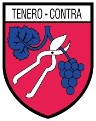 Da far pervenire alla Cancelleria comunale almeno due mesi prima della manifestazioneRICHIEDENTE - RESPONSABILESocietà o gruppo:      Responsabile (cognome e nome):      	(data nascita):      Domicilio: Via      	NAP:      	Località:      Telefono/Natel:      	E-mail:      DETTAGLI MANIFESTAZIONELuogo (località e indirizzo - NB se non su area comunale allegare autorizzazione proprietario dell’area): 	all’aperto		in locali chiusi		in capannone/tendinaScopo:      Riproduzione musicale:		NO		SI	tipo di musica:      La riproduzione di musica, in modalità elettroacustiche, avverrà ad un livello suono:	inferiore ai 93 dB (A)		superiore ai 93 dB (A) vedi allegato modulo di notifica ai sensi dell’OSLaL’uso di impianti laser		non è previsto		è previsto (permesso cantonale del      )FESTA FISSATA IL	ORARIO MANIFESTAZIONE	ORARIO MUSICAgiorno e data	inizio	fine	inizio	finePartecipanti previsti:      	Tassa entrata:		NO		SI 	CHF      BUVETTE:		analcolici		alcolici*		superalcolici	ALIMENTI:		SI		NOÈ prevista l’accensione di fuochi all’aperto?		SI		NO*N.B.: in caso di vendita di alcolici è previsto il prelievo di una tassa distillati da parte dell’Autorità cantonale (tassa a carico degli organizzatori).RICHIESTE PARTICOLARIVIABILITÀÈ prevista un’area di parcheggioUfficiale, con personale predisposto?		SI (allegare piano)		NOÈ richiesta la chiusura di strade al Traffico?		SI (allegare piano)		NOSe è richiesta la chiusura di strade al traffico compilare il formulario istanza chiusura strade scaricabile al sito www.4.ti.ch da allegare alla presente.GERENTE/RESPONSABILE BUVETTE E CUCINA
(responsabile della sicurezza degli alimenti ai sensi dell’art.  Ordinanza sulle derrate alimentari)Gerente/Responsabile (cognome e nome):      	Data di nascita:     Domicilio:	Via      	NAP:      	Località:      Telefono/Natel:      	E-mail:      Per ottenere l’autorizzazione è necessario alleare alla presente copia del diploma cantonale d’esercente o del certificato di capacità.Data:      	firma gerente/responsabile: ………………………………….N.B.: a norma dell’art. 29 della Legge sugli esercizi alberghieri e sulla ristorazione (LEAR), la nomina di una persona responsabile designata della gestione in possesso del diploma cantonale d’esercente o di un titolo equivalente è necessaria unicamente per eventi che si protraggono per una durata superiore a 4 giorni. Per eventi inferiori a tale durata è sufficiente nominare un responsabile del punto vendita.AUTOCERTIFICAZIONENon saranno vendute bevande alcoliche ai minori di 18 anni !Saranno messe in vendita almeno tre bevande analcoliche il cui prezzo, per il medesimo quantitativo, è inferiore a quelle delle bevande alcoliche !È predisposta un’organizzazione tale da consentire il lavaggio con acqua calda, immediatamente dopo l’uso, delle stoviglie e posate, oppure l’impiego di quelle monouso.Sono al corrente delle regole fondamentali per una corretta igiene degli alimenti durante sagre e feste, pubblicate dal Laboratorio cantonale (http://www.ti.ch/DSS/DSP/LabC/sportello/direttive_igienico_san.htm).Sono al corrente del divieto di fumo negli spazi chiusi (comprese tendine e capannoni).È previsto un sistema di smaltimento dei rifiuti prodotti conforme alle disposizioni vigenti.	La manifestazione è coperta per il rischio di responsabilità civile dell’organizzatore, per una copertura fino a (minimo tre)       milioni di franchi, dalla polizza n.       della compagnia       (copia annessa).	Sono già presenti adeguati servizi igienici nella struttura utilizzata per la manifestazione. Sono previsti       (n.) servizi igienici del tipo      .SICUREZZAÈ previsto un adeguato servizio di sicurezza interno all’organizzazione della manifestazione composto da (numero):       persone maggiorenni.È previsto un adeguato servizio di sicurezza professionale composto da (numero):       persone dell’agenzia      .Il certificato di conformità anti-incendio, allestito dal perito       in data       è annesso alla presente richiesta. (N.B. se non presentato al più tardi entro 48 ore dall’inizio della manifestazione, la stessa non potrà aver luogo).Responsabile della sicurezza (cognome e nome):      Domicilio: Via      	NAP:      	Località:      Telefono/Natel:	     	E-mail:      Data:      		Firma: ……………………………………………Sottoscrivendo la presente attesto di aver dato indicazioni complete e veritiere e confermo di essere perfettamente a conoscenza delle responsabilità quale organizzatore della manifestazione.Data:      	Firma del responsabile: …………………………………………Allegati:Preavviso Polizia Intercomunale del PianoFavorevole		SI		NOOsservazioniData, timbro e firma